MONDAY NIGHT GROUPThe next meeting will be on Monday 5th November 2018 and will be exploring the creation of humanity in the book of Genesis. All welcome.MONTH OF THE HOLY SOULSNovember is a time of prayer for the faithful departed, both those we have known and loved and the Holy Souls who have no one to pray for them. Throughout the month, Holy Mass is offered each day for our loved ones named on the November Lists. These are available at the back of the church and should be placed in the box provided.MASS FOR THE FAITHFUL DEPARTEDThe family and friends of parishioners who have died in the last year have been invited to join us for Holy Mass at 11.00am on Sunday 18th November. Please join us and them in the hall after Mass for tea/coffee.AFTERNOON TEA. Mon 5th November, 1.00pmA chance to chat, enjoy some good food and listen (dance) to music provided by the band ‘Erin’s Ways’. CHRISTMAS FAYREThis year’s Christmas Fayre will take place after the 11.00am Mass on Sunday 18 November. Donations for the Tombola stall, home baking, etc gladly received.FISH SUPPER NIGHTMany thanks to all who organised and supported the Fish Supper Night and to those who donated prizes for the raffle. £800 was raised for parish funds.COLLECTIONS LAST WEEKLast week’s Offertory Collection came to £657Many thanks for your ongoing support of the parish.HOLY MASS FOR DECEASED CLERGY OF THE ARCHDIOCESEArchbishop Tartaglia will celebrate Holy Mass for deceased bishops and priest of the Archdiocese on St Andrew’s Cathedral at 1.00pm on Thurs 15 November. All welcome.ST PETER’S CEMETERY,  DALBETHHoly Mass will be offered for all who are buried in St Peter’s and the local cemeteries, or whose final committal was at Daldowie Crematorium on Sun 4th November 2018 at 3.00pm. The Mass will be celebrated in the cemetery. (In case of inclement weather, the Mass will take place in St Joseph’s, Tollcross.)CATHOLIC NURSES GUILDThe Annual Day of Recollection will take place in the Schoenstatt Centre on Sat 17 November 2018, 10.30-4.00pm. All nurses, healthcare workers and friends are welcome. Tickets £20. For further information and booking: 01475 725252/0131 665 3639CONSIDERING PRIMARY TEACHING?Information evening for people considering applying for initial Teacher Education Programme (Primary) in Saint Patrick’s Primary School (Perth Street, Glasgow, G3 8UQ) on Tuesday 6th November 2018 from 6.30 pm until 8.00 pm. The event will focus on preparing for interview. Representatives from the University of Glasgow, the Archdiocesan Primary Head Teachers’ Association (APHTA), Church and local authority Church representatives will be present to offer advice.SPUC: THE RIGHT SIDE TOURAn opportunity to learn about SPUC’s work to fight the current drive to legalise abortion, which will remove time restrictions on abortion and compromise the medical staff’s right of conscience. The Ogilvie Centre, St Aloysius’, Sat 3 Nov 2018, 11.30amST MARGARET’S ADOPTION SOCIETY Is currently looking to recruit prospective adopters. If you have ever thought about adoption as a way to grow your family and would like to know more, please contact our office for a chat with one of our friendly and experienced staff on 0141 332 8371 or email info@stmargaretsadoption.org.uk.ANNUAL MASS FOR DECEASED MEMBERS AND FRIENDS OF THE ITALIAN COMMUNITY This will take place at 7pm on Monday November 5 at St Andrew’s Cathedral. This year Archbishop Conti will be the main concelebrant with music provided by the girls of Notre Dame High. All welcome. NEWMAN ASSOCIATION The 1918 Act: was it indeed a panacea for Catholic Education in Scotland. A talk by Professor Sir Tom Devine at The Ogilvie Centre, St Aloysius’ Church, Rose Street, Glasgow, G3 6RE at 7.30pm on Wednesday 21st  November 2018. All welcome. Non-members: admission £3 - includes refreshments. 20-40 NETWORK QUIZ NIGHTAged 20-40? Our events are a great place for meeting fellow young Catholics. We are having a Quiz night in St. Mirin's Cathedral Hall so why not come along and test your knowledge of all things Scottish to bring in St. Andrew's Day. Saturday 24th November at 7pm. Email 2040network@gmail.com to buy a £10 ticket or join our mailing list to find out about future events if you can’t make this one. POPE FRANCIS TWEETSThe company of the saints helps us to recognise that God never abandons us, so that we can live and bear witness to hope on this earth. @PontifexPOPE FRANCIS WRITES: REJOICE AND BE GLADPope Francis renewed the Lord’s call to holiness in his recent Apostolic Exhortation Gaudete et Exsultate. The full document can be purchased in the Pauline Multimedia store in St Enoch’s square or downloaded from the Holy See’s website: www.vatican.va 55. This is one of the great convictions that the Church has come firmly to hold. It is so clearly expressed in the word of God that there can be no question of it. Like the supreme commandment of love, this truth should affect the way we live, for it flows from the heart of the Gospel and demands that we not only accept it intellectually but also make it a source of contagious joy. Yet we cannot celebrate this free gift of the Lord’s friendship unless we realize that our earthly life and our natural abilities are his gift. We need “to acknowledge jubilantly that our life is essentially a gift, and recognize that our freedom is a grace. This is not easy today, in a world that thinks it can keep something for itself, the fruits of its own creativity or freedom”. 56. Only on the basis of God’s gift, freely accepted and humbly received, can we cooperate by our own efforts in our progressive transformation. We must first belong to God, offering ourselves to him who was there first, and entrusting to him our abilities, our efforts, our struggle against evil and our creativity, so that his free gift may grow and develop within us: “I appeal to you, therefore, brethren, by the mercies of God, to present your bodies as a living sacrifice, holy and acceptable to God” (Rom 12:1). For that matter, the Church has always taught that charity alone makes growth in the life of grace possible, for “if I do not have love, I am nothing” (1 Cor 13:2).PARISH PRAYERFather, almighty and eternal God, whose praise is sung throughout all creation and whose glory is proclaimed by all peoples. You create us in love and call us to our eternal destiny of loving communion with You. May the parish of Our Lady of Good Counsel be a place where Your Name is hallowed and Your chosen ones are united in Holy Mass with Your Son in praise and thanksgiving.Lord Jesus Christ, Word of God, Incarnate of the Virgin Mary, You manifest the Father’s love and reveal His will for us. May we always be aware of our Baptismal dignity as the Children of God by our sharing through the Holy Spirit in Your Sonship, and so respond to Your call in service of each other, our parish, Holy Mother Church and the world.Holy Spirit, Advocate and Spirit of Truth, You breathed your life into the Apostles at Pentecost, inspiring them to be preachers of the Word. May we always be open to Your promptings that our parish may be renewed in praise of God and in living the truth in charity.Our Lady, Mother of the ChurchPray for us.Our Lady of Good CounselPray for us VOCATIONSThe monthly meetings for men who are considering a vocation to the priesthood held in Turnbull Hall, the Catholic Chaplaincy, University of Glasgow. Meetings, which are informal and involve no commitment, take place on the second Friday of each month. A period of adoration of the Blessed Sacrament and a talk on priestly life will be followed by supper and the chance to share with other men who are undertaking a similar time of discernment. The next session will be on Friday . For further information contact Fr Ross Campbell: 0141 339 4315. Email: Ross.Campbell.2@glasgow.ac.uk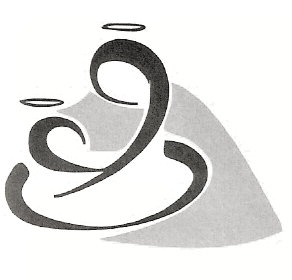 